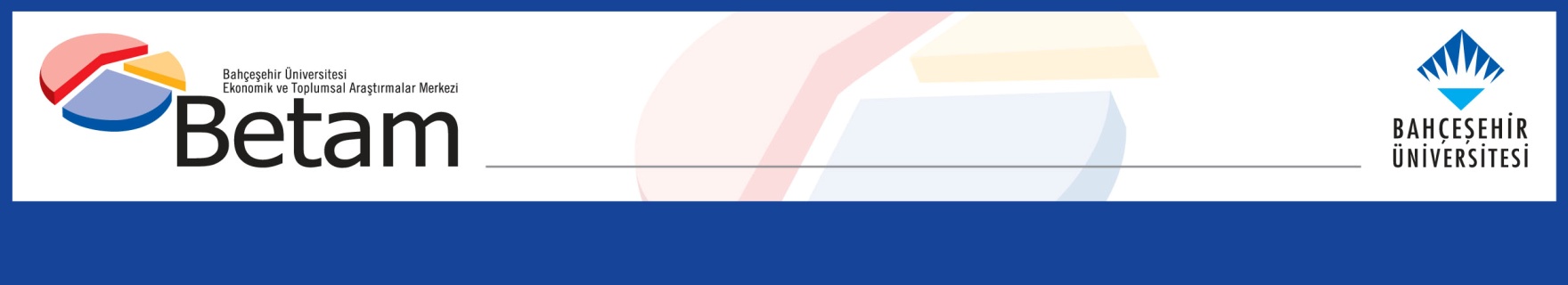 EMPLOYMENT RISES, UNEMPLOYMENT FALLSSeyfettin Gürsel*, Hamza Mutluay** , Mehmet Cem Şahin***Executive SummaryThe number of unemployed persons decreased by 70 thousand as opposed to an increase of 426 thousand in employment and the labor force rose by 356 thousand. As a result, the unemployment rate decreased by 0.3 percentage points (pp) MoM to 11.5%. Both the labor force and the employment level rose in September in contrast to decreases in August. According to the sectorial data, the employment level in all sectors increased. The employment levels in the services and the industrial sectors firmly increased by 218 thousand and 175 thousand, respectively. The employment levels in the agricultural and construction sectors moderately rose by 21 thousand and 13 thousand, respectively.Seasonally adjusted female unemployment rate decreased by 0.2 pp MoM to 14.6% as a result of the increases in the female employment and female labor force by 124 thousand and 114 thousand, respectively. On the other hand, seasonally adjusted male unemployment rate decreased by 0.4 pp to 10% following the rise in the employment by 301 thousand. In September, the gender gap increased by 0.2 pp to 4.6% since male employment rose faster than female employment.Unemployment rate fallsAccording to the monthly seasonally adjusted data, the number of employed persons rose by 426 thousand MoM to 29 million 254 thousand and the number of unemployed persons reduced by 70 thousand to 3 million 794 thousand. Therefore, labor force rose by 356 thousand to 33 million 48 thousand (Figure 1, Table 1). As a result, the unemployment rate fell by 0.3 pp to 11.5%. It is worth noting that Turkstat revised the unemployment rate in August from 12.1% to 11.8%.Figure 1 : Seasonally adjusted labor force, employment, and unemploymentSource: Turkstat, BetamDevelopments in the alternative unemployment rates Box 1 reports the methods how Turkstat calculates the alternative unemployment rates. These measures take into account both the time-related underemployment (those who are employed less than 40 hours a week but would like to increase their working hours, nevertheless, fail to do so) and the potential labor force (the individuals who are neither employed nor looking for a job but wish to work).Box 1 : Definitions of alternative unemployment ratesThe time-related underemployment: Persons employed in the reference week who actually worked less than 40 hours as total (in main job and additional job/s), were willing to work additional hours and were available to do so, but could not find a job for the extra hours. The potential labor force: Persons not in employment who would like to work, but for whom the existing conditions limit active job search and/or availability.The unemployed: The unemployed comprises all persons 15 years of age and over who were not employed during the reference period had used at least one active channel for seeking a job during the last four weeks and were available to start work within two weeks.1) Unemployment rate = [persons in unemployment/labor force]x1002) Combined rate of time-related underemployment and unemployment =  [(persons in time-related underemployment + persons in unemployment) / labor force] * 1003) Combined rate of unemployment and potential labor force =    [(persons in unemployment + potential labor force)/ (labor force+ potential labor force)] x 1004) Composite measure of labor underutilization =[(persons in time-related underemployment + persons in unemployment + potential labor force) / (labor force+ potential labor force)] x 100According to the seasonally adjusted data, unemployment rate decreased by 0.3 pp to 11.5% from August to September. "The combined rate of time-related underemployment and unemployment" increased by 0.2 pp to 15.2%. The drop points to a decrease in the number of hours worked. On the other hand "the combined rate of unemployment and the potential labor force" dropped by 0.4 pp to 18.5%. “The composite measure of labor underutilization”, which combines the two previous alternative unemployment measures, rose by 0.2 pp to 21.9% (Figure 2, Table 4).Figure 2 : Headline Unemployment Rate and Supplementary Indicators for Labor ForceSource: Turkstat, BetamFirm increase in the industrial and services sectors' employment reduced non-agricultural unemploymentSeasonally adjusted non-agricultural employment rose by 405 thousand to 24 million 280 thousand (Figure 3, Table 2). The number of non-agricultural unemployed persons decreased by 98 thousand to 3 million 725 thousand. As a result, the non-agricultural unemployment rate dropped by 0.5 pp to 13.3%. Let’s note again that Turkstat revised the non-agricultural unemployment in August from 14.2% to 13.8%.Figure 3 : Seasonally adjusted labor force, employment, and unemployment rateSource: Turkstat, BetamIn September, employment in the industrial sector rose by 218 thousand following the increase of 221 thousand in August. In the last two months, the cumulative increase in the employment in the industrial sector is 439 thousand. Employment in the services sector increased by 175 thousand in September as opposed to sharp decline of 341 thousand in August. Employment in agricultural and construction sectors moderately rose by 21 thousand and 13 thousand, respectively. It is not possible to attribute the high volatility in the employment figures in subsequent months to job market dynamics. It is worth noting that the employment in the services sector did not fully recover in September from the loss in August.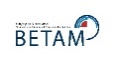 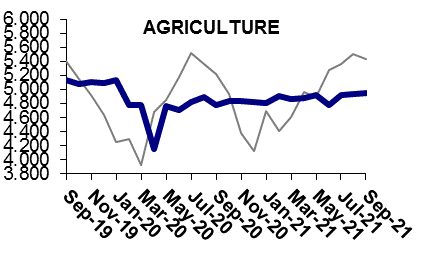 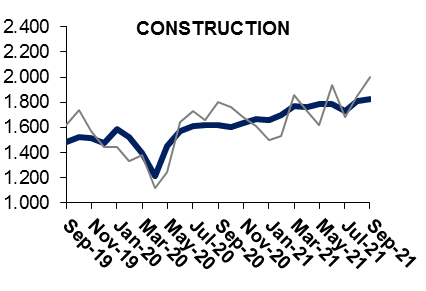 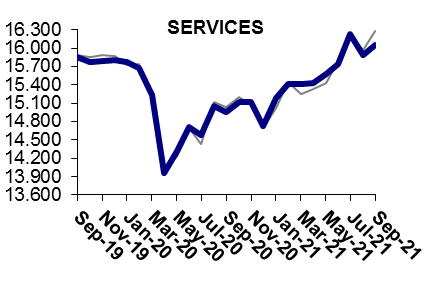 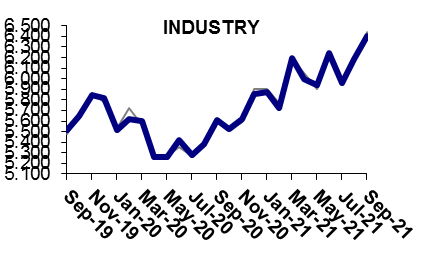 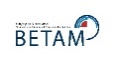 Source: Turkstat, BetamFirm increase in male employmentFigure 5 shows seasonally adjusted unemployment rate for males (green) and for females (purple). In September, female employment rose by 124 thousand and the number of unemployed females fell by 12 thousand. Due to the rise in employment level, female unemployment rate declined by 0.2 pp to 14.6%. In September, the number of unemployed male reduced by 58 thousand while male employment increased by 301 thousand (Table 5). As a result, male unemployment rate declined by 0.4 pp to 10%.Figure 5 : Seasonally adjusted unemployment rate by gender (%)Source: Turkstat, BetamIn line with those developments, female employment rate rose by 0.3 pp and male employment rate rose by 0.9 pp. Female employment rate increased in September following the decline in August (0.7 pp). Therefore, female employment rate rose from 27.8% in August to 28.1% in September. We would like to point out that female employment rate exceeded its pre-pandemic level (27.6% in January 2020). On the other hand, the male employment rate continued to increase and reached 63.8%.Figure 6 : Seasonally adjusted employment rate by gender (%)Source: Turkstat, BetamTable 1 : Seasonally adjusted labor force indicators (in thousands)Source: Turkstat, BetamTable 2 : Seasonally adjusted non-agricultural labor force indicators (in thousands)Source: Turkstat, BetamTable 3 : Seasonally adjusted employment by sectors (in thousands)Source: Turkstat, BetamTable 4 : Unemployment, alternative unemployment rates (%) levels (in thousand)Source: Turkstat, BetamTable 5 : Seasonally adjusted female and male labor market indicators (thousands)Source: Turkstat, BetamLabor forceEmploymentUnemploymentUnemployment rateMonthly changesMonthly changesMonthly changesSeptember-183249428764373011,5%Labor forceEmploymentUnemploymentOctober-183232028573374711,6%-174-19117November-183235528406394912,2%35-167202December-183238328256412712,7%28-150178January-193205527733432213,5%-328-523195February-193244627951449513,9%391218173March-193283928286455313,9%39333558April-193233427907442713,7%-505-379-126May-193267328207446713,7%33930040June-193254628090445613,7%-127-117-11July-193258228051453013,9%36-3974August-193245027898455214,0%-132-15322September-193249827932456614,1%483414October-193239628038435713,4%-102106-209November-193260928245436513,4%2132078December-193259128231436013,4%-18-14-5January-203184027649419113,2%-751-582-169February-203163127591404012,8%-209-58-151March-203035926390397013,1%-1272-1201-70April-202909625209388713,4%-1263-1181-83May-202963925733390613,2%54352419June-203059426516407813,3%955783172July-203081726375444214,4%223-141364August-203084026848399212,9%23473-450September-203096527011395412,8%125163-38October-203112927077405213,0%1646698November-203126227192407113,0%13311519December-203101927060395912,8%-243-132-112January-213166227632403012,7%64357271February-213187827680419813,2%21648168March-213248928259423113,0%61157933April-213246628116435013,4%-23-143119May-213213828086405212,6%-328-30-298June-213209728683341510,6%-41597-637July-213272228843388011,9%625160465August-213269228828386411,8%-30-15-16September-213304829254379411,5%356426-70Labor forceEmploymentUnemploymentUnemployment rateMonthly changesMonthly changesMonthly changesSeptember-1827.15023.5393.61113,3%Labor forceEmploymentUnemploymentOctober-1827.07923.3963.68313,6%-71-14372November-1827.06923.1983.87114,3%-10-198188December-1827.10423.1203.98414,7%35-78113January-1926.85222.6094.24315,8%-253-511258February-1927.10822.7984.31015,9%25718968March-1927.58623.2004.38615,9%47840276April-1927.18522.8084.37716,1%-401-392-9May-1927.45423.1164.33815,8%269308-39June-1927.43023.0144.41616,1%-23-10279July-1927.44422.9714.47316,3%14-4357August-1927.23322.7674.46616,4%-211-204-7September-1927.37622.8594.51716,5%1439251October-1927.23622.9334.30315,8%-14074-214November-1927.46723.1554.31215,7%2312229December-1927.39523.0944.30115,7%-72-61-11January-2026.96322.8654.09815,2%-432-229-203February-2026.71222.8123.90014,6%-251-53-198March-2026.13622.2423.89414,9%-576-570-6April-2024.22020.4423.77815,6%-1916-1800-116May-2024.88921.0313.85815,5%66858979June-2025.71321.7024.01115,6%825671154July-2025.85121.4824.36916,9%138-220358August-2025.98822.0643.92415,1%137582-445September-2026.06222.1793.88314,9%74115-41October-2026.23722.2493.98815,2%17570105November-2026.34622.3683.97815,1%109119-10December-2026.14922.2533.89614,9%-197-115-82January-2126.63922.7233.91614,7%49047020February-2126.88222.8234.05915,1%243100143March-2127.44223.3814.06114,8%5605582April-2127.45123.1964.25515,5%8-185193May-2127.23423.3123.92214,4%-217116-333June-2127.10323.7693.33412,3%-131457-588July-2127.70923.9133.79613,7%607144463August-2127.69723.8753.82213,8%-12-3826September-2128.00524.2803.72513,3%307405-98AgricultureManufacturingConstructionServiceMonthly changesMonthly changesMonthly changesMonthly changesSeptember-1852255753195015836AgricultureManufacturingConstructionServiceOctober-1851775791188715719-4838-63-117November-185208565917641577631-132-12357December-1851365629178715704-72-3023-72January-1951245195167615739-12-434-11135February-195153536916531577529174-2336March-1950865610171915872-672416697April-195099536515971584613-245-122-26May-1950915618162815869-82533123June-1950765663154615804-1545-82-65July-19508056151535158224-48-1118August-195131558914721570651-26-63-116September-1950735518148615854-58-7114148October-19510556441522157673212636-87November-1950905847151715791-15203-524December-195137581314761580547-34-4114January-2047845516158415766-353-297108-39February-2047795615152715669-599-57-97March-2041485604139915238-631-11-128-431April-2047675261121813963619-343-181-1275May-2047025262145214317-651234354June-2048145424157114707112162119390July-204893528316141458579-14143-122August-2047845385161815060-1091024475September-204832560916171495348224-1-107October-2048285522160215124-4-87-15171November-2048245622163315113-410031-11December-2048075860166414729-1723831-384January-214909587216601519110212-4462February-2148575722169515407-52-15035216March-214878619817681541521476738April-214920600017651543242-198-317May-2147745945178415582-146-5519150June-21491462401786157431402952161July-214930596217271622316-278-59480August-21495361831810158822322183-341September-21497464011823160572121813175Unemployment Rate (%)Persons in Unemployment (in thousands)Combined Rate of Time-Related Underemployment and Unemployment (%)Time-Related Underemployed (in thousands)Combined Rate of Unemployment and Potential Labor Force (%)Potential Labor Force (in thousands)Composite Measure of Labor Underutilization (%)TotalSep-1811,5373012,429915,3146616,25495Oct-1811,6374712,942215,8161517,05784Nov-1812,2394913,438716,5166417,66000Dec-1812,7412713,937417,1170118,26203Jan-1913,5432214,635818,6201519,76695Feb-1913,9449515,140418,1168219,26582Mar-1913,9455315,243918,4182519,76817Apr-1913,7442714,835817,9165719,06443May-1913,7446714,527117,7159918,56337Jun-1913,7445614,629618,2179419,16546Jul-1913,9453014,932518,3175319,36608Aug-1914,0455214,825118,5178119,26583Sep-1914,0456615,134117,9152418,96431Oct-1913,5435714,430817,8171518,76380Nov-1913,4436514,433117,5162618,56322Dec-1913,4436014,536617,6167018,76396Jan-2013,2419115,884019,1233721,67367Feb-2012,8404015,173618,7230620,97083Mar-2013,1397016,191820,5283523,37723Apr-2013,4388718,2140823,4381427,69109May-2013,2390618,9169624,0422029,19822Jun-2013,3407817,0112322,4357625,88777Jul-2014,4444218,4122822,6325926,28930Aug-2012,9399216,9122021,5336125,18573Sep-2012,8395416,0100021,4340024,38355Oct-2013,0405217,3133321,8349625,68882Nov-2013,0407117,0124423,0405126,59366Dec-2012,8395917,9159324,0458628,510139Jan-2112,7403020,2236622,9417729,510573Feb-2113,2419819,6205022,3374628,09994Mar-2113,0423118,1165021,1332625,79206Apr-2113,4435019,5198121,6339627,19727May-2112,6405218,7195821,2350426,69514Jun-2110,6341514,6127118,8322622,47912Jul-2111,9388016,2142119,5310723,58408Aug-2111,8386415,0104018,9285421,77758Sep-2111,5379415,2122918,5284621,97870Total labor force, FemaleTotal Employment, FemaleTotal Unemployed, FemaleTotal labor force, MaleTotal Employment, MaleTotal Unemployed, MaleWomen LFPRWomen Employment RateMen LFPRMen Employment RateSep-1810.5489.0501.49821.94519.7142.23134,329,573,065,6Oct-1810.4459.0091.43621.87519.5642.31134,029,372,765,0Nov-1810.4948.9881.50621.86019.4182.44234,129,272,664,5Dec-1810.5568.9851.57121.82719.2712.55634,229,172,564,0Jan-1910.6528.9561.69621.40418.7782.62634,529,071,062,3Feb-1910.7188.9511.76721.72819.0002.72834,729,072,062,9Mar-1910.7968.9771.81922.04219.3092.73334,929,072,963,9Apr-1910.7368.9881.74821.59818.9192.67934,629,071,362,5May-1910.7458.9751.77021.92919.2322.69734,628,972,363,4Jun-1910.6578.9301.72721.88919.1602.72934,328,772,163,1Jul-1910.6978.9401.75721.88419.1112.77334,428,772,062,9Aug-1910.6268.8851.74121.82419.0132.81134,128,571,762,5Sep-1910.6978.9191.77821.80119.0132.78834,328,671,562,4Oct-1910.6188.9491.66921.77819.0902.68834,028,671,462,6Nov-1910.7328.9641.76821.87719.2802.59734,328,671,663,1Dec-1910.6458.9061.73921.94619.3252.62134,028,471,763,2Jan-2010.3458.6701.67521.49518.9792.51633,027,670,261,9Feb-2010.1258.6441.48121.50618.9472.55932,227,570,161,7Mar-209.4448.0331.41120.91518.3562.55930,025,568,059,7Apr-209.1467.8701.27619.95117.3392.61229,025,064,856,3May-209.3047.9821.32220.33517.7512.58429,525,365,957,5Jun-209.7368.2401.49620.85818.2762.58230,826,167,459,1Jul-209.7968.2531.54321.02118.1222.89931,026,167,858,5Aug-209.7648.3261.43821.07718.5222.55530,826,367,959,7Sep-209.7148.3071.40721.25018.7042.54630,626,268,360,1Oct-209.8038.3691.43421.32618.7082.61830,826,368,560,0Nov-209.8018.3861.41521.46218.8062.65630,826,368,860,3Dec-209.8818.5031.37821.13818.5572.58131,026,767,659,3Jan-2110.0258.5661.45921.63819.0672.57131,426,869,160,9Feb-2110.1948.6211.57321.68519.0592.62631,927,069,260,8Mar-2110.2728.6111.66122.21619.6472.56932,126,970,862,6Apr-2110.4148.7771.63722.05219.3382.71432,527,470,261,5May-2110.1778.6271.55021.96019.4582.50231,726,969,861,8Jun-2110.2958.8411.45421.80219.8421.96032,027,569,263,0Jul-2110.7199.1871.53222.00419.6562.34833,328,569,762,3Aug-2110.5228.9621.56022.17019.8662.30432,627,870,262,9Sep-2110.6349.0861.54822.41320.1672.24632,928,170,963,8